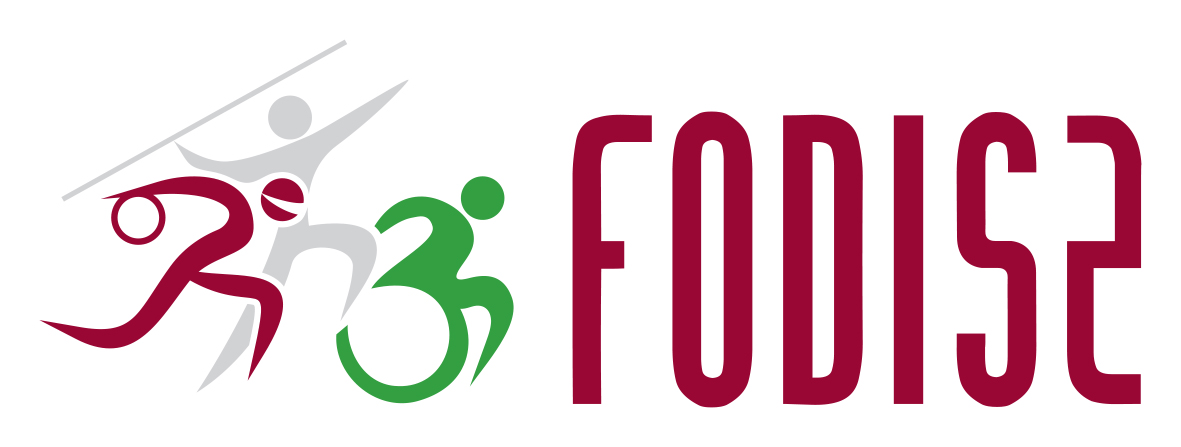 DIÁKOLIMPIA „Kapkodd a lábad!”VERSENYKIÍRÁSOrszágos sor- és váltóverseny értelmileg akadályozott tanulók nevelését, oktatását ellátó iskolák tanulói részéreXVIII. Országos „Kapkodd a lábad!” sor- és váltóversenyértelmileg akadályozott tanulók nevelését, oktatását ellátó iskolák tanulói részére1.A verseny célja:Az értelmileg akadályozott tanulók részére, életkori sajátosságoknak megfelelő, a tantervi anyagra épülő, játékos sor -, és váltóversenyek rendezésével versenyzési lehetőség biztosítása.Sportolás, versengés nyújtotta örömökön és izgalmakon túl, változatos szabadidős program biztosítása.Tehetségek felismerése, sportolásra való ösztönzés.Iskolák közötti kapcsolatok bővítése, testnevelők szakmai tapasztalatainak gyarapítása.2. A verseny rendezője:Fogyatékosok Országos Diák- Verseny- és Szabadidősport Szövetsége megbízásából a
Kiskőrösi EGYMI3. A verseny támogatói:Emberi Erőforrások MinisztériumaKlebelsberg KözpontKiskőrös Város ÖnkormányzataKiskőrösi EGYMI4. A verseny megrendezésének helye és ideje:Helye: Kiskőrös EGYMI Sportcsarnok Kiskőrös, Hrúz Mária u. 2, 6200Ideje: 2019. december 14. (szombat) 9 00 óra5. A verseny résztvevői:	Értelmileg akadályozott tanulókIndulási korlátozások: 2003. január 01. után született gyerekek.	A versenyjátékokban fiú/lány arány megkötés nincs.	Csapatlétszám: 10 fő (2 fő csere)	Kísérő: max. 2 fő + 1 gépkocsivezető	A feladatokat 8 fő hajtja végre, cserélni minden versenyszámnál lehet6. A verseny lebonyolítása:	A jelentkező csapatokat a nevezési létszámtól függően selejtező csoportokba sorsoljukElődöntő: Az 5 játék teljesítése csoportokban. Játékonként a legjobb időeredményt elért csapat kapja a résztvevő csapatok számának megfelelő maximális pontot, a többiek az időeredmények sorrendjének megfelelően eggyel-eggyel kevesebbet. Döntőbe a selejtezőkben legtöbb pontot elért 6 csapat kerül.Döntő:	 5 játék teljesítése egy csoportban. Értékelés az elődöntő szabályai szerint. Helyezéseket a megszerzett pontok alapján állapítják meg.Az elődöntő és a döntő feladatait a versenybíróság sorsolja ki a verseny előtti napon, a technikai értekezleten.Amennyiben a nevezett csapatok száma 9, vagy annál kevesebb, minden csapat nyolc feladatot hajt végre és az így elért eredmények alapján alakul ki a végső sorrend.7. A verseny szakmai felelőse, vezetője:A FODISZ hatályos Versenyszabályában leírtak alapján a verseny szakmai vezetője, felelőse, a feladat ellátásra megbízott Vajtó Richard (0670-370-4731; versenyigazgato@fodisz.hu) FODISZ Országos Versenyigazgató.8. Nevezés:A diákolimpia versenyekre nevezni a FODISZ VESPA rendszerben kell.  Nevezési határidő: 	2019.12.06.FONTOS! Előzetesen a szállás, étkezési és eltérő étkezési igényeket 2019. november 20-ig kell jelezni az Országos Versenyigazgatónak!A versenyre nevező iskola testnevelőjének, arra jogosultságot kapott személynek, a VESPA-ba benevezett diákok adatait tartalmazó nevezési lapot ki kell nyomtatnia. A kinyomtatott iskolai nevezési lap alján található az orvosi igazolás tartalma, amelyet az igazolást kiállító orvosnak kell aláírnia, lepecsételnie, és ezt a dokumentumot az iskola képviselőjének a versenynapján a versenyigazgatónak kell leadnia. A versenyen való részvételnek ez is feltétele!9. Díjazás:Minden csapat ajándékot, emléklapot, kupát kap.Első három helyezett csapat minden tagja érmet kap.10. Egyéb rendelkezések:Minden résztvevő csapat részére a verseny napján ebédet biztosítunk.A nevezési határidő után nem fogadunk el jelentkezéseket.Tájékoztatásul közöljük, hogy a gyakorlatok anyaga a korábbi évekkel megegyező, változatlan maradt. Aki valamilyen oknál fogva nem rendelkezik a gyakorlatok anyagával, letöltheti a www.fodsz.hu weboldalról.Általános tudnivalókA „Kapkodd a lábad!” gyakorlat anyaga 10 versenyjátékból áll és kizárólag az értelmileg akadályozott tanulók részére készült.Játékgyűjtemény 7 – 16. oldal.A verseny alapjául a tanulásban akadályozott tanulók „Kapkodd a lábad!” sportversenye szolgál. A gyakorlatokat könnyített formában alkalmazzuk.A feladatok végrehajtása során hibát vétő játékos, - ha azt nem korrigálja - 2 mp büntető időt kap hibánként.A csapatok létszáma 10 fő.A feladatokat 8 fő hajtja végre (8 fős csapat jelentkezése is elfogadható), fiú-lány arány megkötés nincs. Azokban a feladatokban, ahol svédszekrény szerepel, a svédszekrény 3 részes. Az 1-2. feladat kosárlabdával hajtandó végre.Amennyiben a nevezések orvosi igazolás nélkül érkeznek, akkor ismételten kérjük a verseny előtt bemutatni azokatSzállás információA távolabbról érkező csoportoknak előzetes igénybejelentés és szálláshely megrendelés alapján térítésmentesen tudunk szállást és étkezést biztosítani. FONTOS! Előzetesen a szállás, étkezési és eltérő étkezési igényeket 2019. november 20-ig kell jelezni az Országos Versenyigazgatónak!A program változásának jogát fenntartjuk!Program információ2019. december 13. (péntek)1400	Kiskőrösi szabadprogram1700	Szálláshely elfoglalása a délután folyamán1800	Vacsora1900	Szabadprogram2019. december 14. (szombat)730	Reggeli830	Regisztráció, technikai megbeszélés900	Megnyitó	930	Verseny kezdete1300	Eredményhirdetés1330	Ebéd